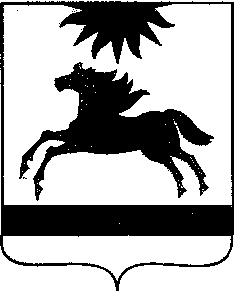  ЧЕЛЯБИНСКАЯ ОБЛАСТЬ СОБРАНИЕ ДЕПУТАТОВ                                                                        АРГАЯШСКОГО МУНИЦИПАЛЬНОГО РАЙОНА РЕШЕНИЕО порядке компенсации расходов                                                                                                учредителя муниципальной образовательнойорганизации, реализующей основныеобщеобразовательные программы, находящегося на территории иного муниципального образования, наорганизацию бесплатной перевозкиобучающихся в данной образовательнойорганизации и проживающих натерритории Аргаяшского муниципальногорайона             В соответствии с пунктом 3 статьи 40 Федерального закона от 29.12.2012г. № 273-ФЗ «Об образовании в Российской Федерации, пунктом 2 статьи 10-3 закона Челябинской области от 29.08.2013 № 515-ЗО «Об образовании в Челябинской  области», пунктом 11 статьи 15 Федерального закона от 06.10.2013г. № 131-ФЗ «Об общих принципах организации местного самоуправления в Российской Федерации», со статьей 142.3 бюджетного кодекса Российской Федерации, решением Собрания депутатов Аргаяшского муниципального района «О межбюджетных отношениях в Аргаяшском муниципальном районе»          Собрание депутатов Аргаяшского муниципального района РЕШАЕТ:          1. Расходы учредителя муниципальной образовательной организации, реализующей основные общеобразовательные программы находящегося на территории иного муниципального образования, на организацию бесплатной перевозки обучающихся проживающих на территории Аргаяшского муниципального подлежат компенсации за счет средств бюджета Аргаяшского муниципального района, в случае отсутствия транспортной доступности.              2. Компенсация расходов учредителя на организацию бесплатной перевозки обучающихся осуществляется посредством предоставления субсидии на основании соглашения, заключаемого между местной администрацией муниципального образования, обеспечившей бесплатную перевозку обучающихся, и администрацией Аргаяшского муниципального района, в размере фактических затрат, непосредственно связанных с организацией бесплатной перевозки обучающихся.              3. Формы соглашения и дополнительных соглашений к соглашению, предусматривающих внесение в него изменений и его расторжение, разрабатываются управлением образования Аргаяшского муниципального района и утверждаются нормативным актом администрации Аргаяшского муниципального района. Соглашение и дополнительные соглашения к соглашению, предусматривающие внесение в него изменений и его расторжение, заключаются в соответствии с указанными формами.               Соглашения должны содержать:              1) цели, условия и порядок предоставления субсидии;              2) сроки предоставления субсидии;              3) права и обязанности сторон соглашения;              4) ответственность сторон за нарушение условий соглашения;              5) информацию о количестве обучающихся, которым обеспечивается бесплатная перевозка к месту учебы и обратно;              6) описание маршрута движения транспортных средств, с помощью которых осуществляется бесплатная перевозка обучающихся, включая его протяженность, график движения указанных транспортных средств, пункты посадки и высадки обучающихся;              7) расчет и размер субсидии, перечень документов, подтверждающих расходы по бесплатной перевозке обучающихся.             4. Настоящее решение вступает в силу со дня его официального опубликования и распространяется на правоотношения возникающие с 1 сентября 2020 года.   Глава Аргаяшского                                                 Председатель муниципального района                                         Собрания депутатов                                               И.В.Ишимов                                                  Л.Ф.Юсупова « 28 »  октября 2020 г.     №  13